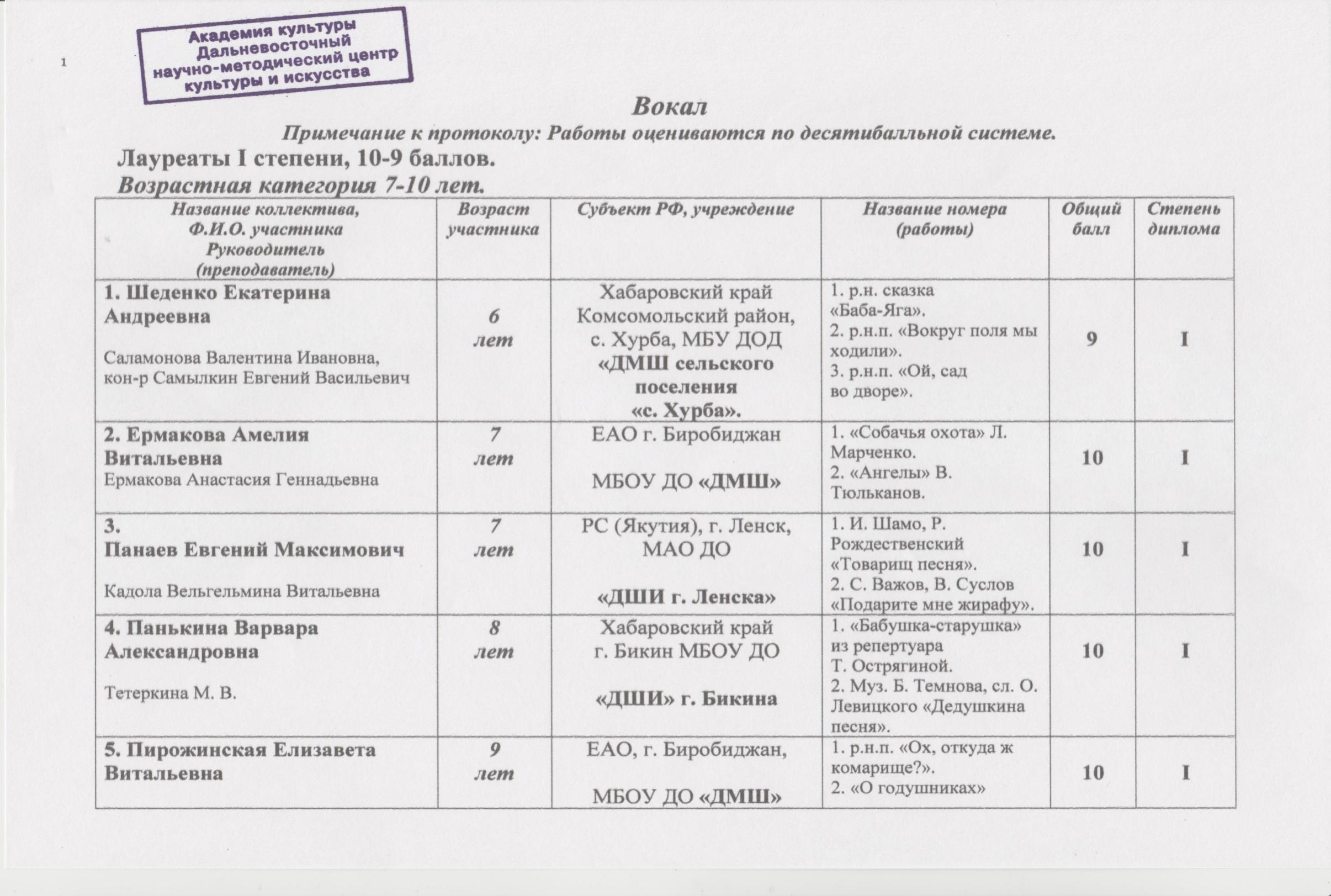 Возрастная категория 11-14 лет.Возрастная категория 15-18 лет.Смешенная возрастная категория.Лауреаты II степени, 8-9 баллов. Возрастная категория 7-10 лет.Возрастная категория 11-14 лет.Возрастная категория 15-18 лет.Смешенная возрастная категория.Лауреаты III степени, 6-7 баллов. Возрастная категория 7-10 лет.Возрастная категория 11-14 лет.Возрастная категория 15-18 летДипломанты конкурса «Утро Родины» - набравшие 4 балла.Благодарим за участие в конкурсе: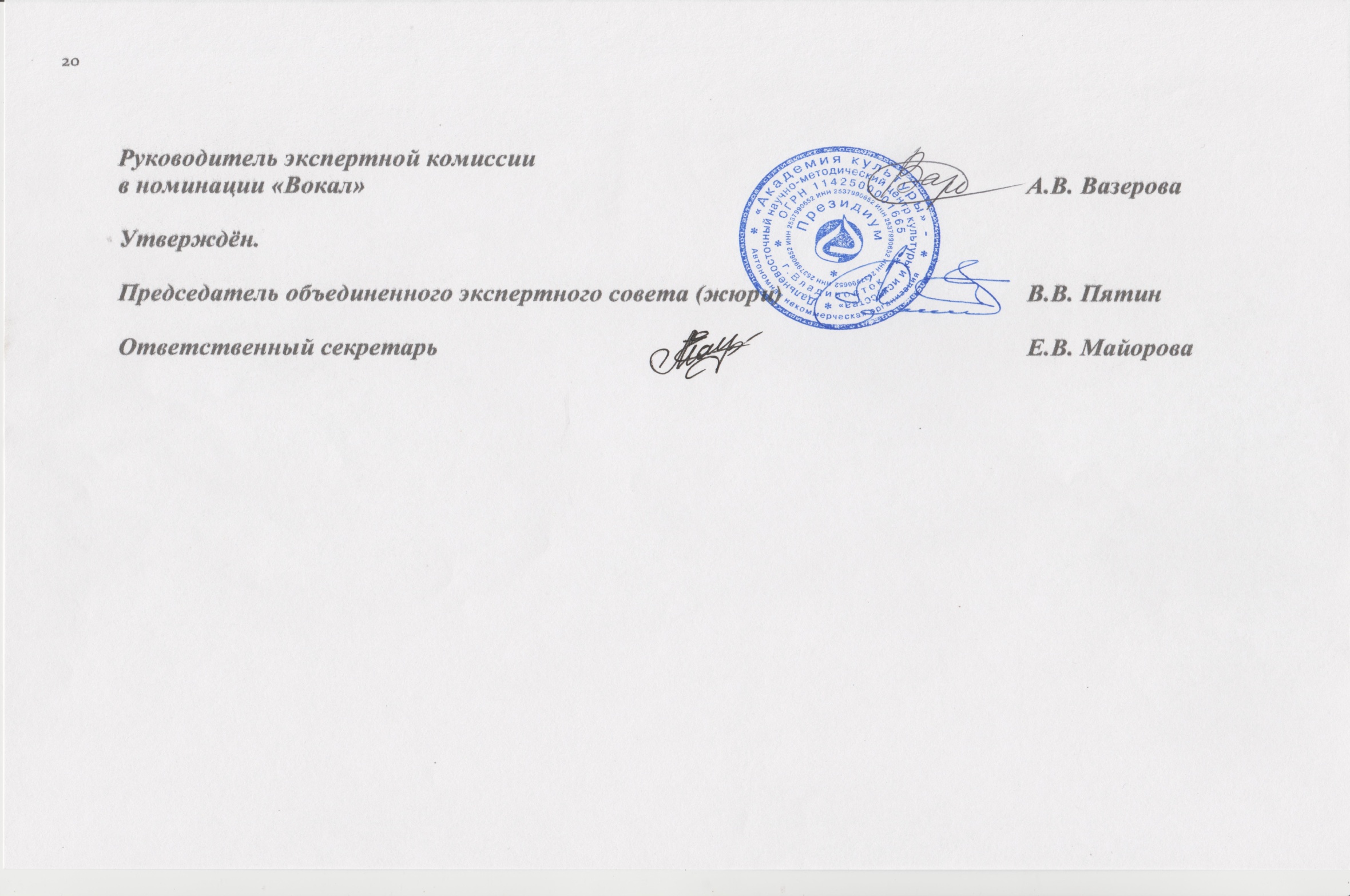 Ермакова Анастасия ГеннадьевнаСказка с напевом.6. Заслуженный коллектив ЕАО, образцовый ансамбль русской песни «Младушка» Ермакова Анастасия Геннадьевна9-10летЕАО, г. Биробиджан,МБОУ ДО «ДМШ»1. «Да во горнице» плясовая обр. А. Артемкина.2. р.н.п. «Да, пошли девки».10I7. Бурменская Ева Дмитриевна Саламонова Валентина Ивановна, кон-р Самылкин Евгений Васильевич10летХабаровский край,Комсомольский район,с. Хурба, МБУ ДОД«ДМШ сельского поселения«с. Хурба»1. р.н.п. «Благослови Матя».2. р.н.п. «Субботея».10I8. Кошелева Арина АндреевнаЕрмакова Анастасия Геннадьевна10летЕАО, г. Биробиджан,МБОУ ДО «ДМШ»1. «Разнесуха» частушки.2. р.н.п. «Ой, Василь, Василей».9I9. Студия сольного пения «Фантазия» Гончаренко КираАнисимова Лилия Фёдоровна7-10летг. МагаданМБУ ДО «ДДЮТ»1. «Не волнуйтесь понапрасну» песня из м/ф «Бюро находок» сл. М. Пляцковского, муз. Е. Крылатова.2. «Про песенку» сл. и муз. А. Петряшева.9IНазвание коллектива, Ф.И.О. участникаРуководитель(преподаватель)Возраст участникаСубъект РФ, учреждениеНазвание номера(работы)ОбщийбаллСтепень диплома1. Братчикова Ангелина РомановнаТетеркина М. В.11летХабаровский край,г. Бикин МБОУ ДО«ДШИ» г. Бикина1. Муз. А. Ермолова, сл. В. Борисова «Россия».2. А. Кунец «Оглянись вокруг».9I2. Лазебная Любовь ЮрьевнаСаламонова Валентина Ивановна, кон-р Самылкин Евгений Васильевич13летХабаровский край,Комсомольский район,с. Хурба,МБУ ДОД«ДМШ сельского поселения«с. Хурба»1. р.н.п. «Неделюшка».2. р.н.п. «Как у нашего Семена».10I3. Должикова Ангелина СергеевнаПавлов Григорий Александрович14летЧАО, Чаунский район,г. ПевекМАУ ДО ГО Певек «ДШИ»1. Н. Римский-Корсаков, сл. А. Толстого «Не ветер, вея с высоты».2. А. Ренский, сл. неизвестного автора «В дымке тюля».10I4. Денисенко Анна АлексеевнаЕрмакова Анастасия Геннадьевна14летЕАО, г. Биробиджан,МБОУ ДО «ДМШ»1. «Васильковое небо» муз. Е. Олейник, сл. В. Фуденко.2. «Who is afraid of the big of wolf » муз. Frank Churchill, Ann Ronell.9I5. Вокальный ансамбль «Надежда»Турсукова Марина Геннадьевна, кон-р Юрченко Ирина Викторовна11-14летХабаровский край,г. Хабаровск МБУ ДО«ДШИ №7 г. Хабаровска»1. Муз. и сл. А. Ермолова «Если будем мы дружить».2. Муз. Я. Френкеля, сл. К. Ваншенкина «Вальс расставания».10I6. Хоровой коллективТетеркина М. В., кон-р Тытюк Ю. В.11-14летХабаровский край,г. БикинМБОУ ДО«ДШИ» г. Бикина1. Муз. А. Гричанинова, сл. народные «Звоны из цикла «пчелка».2. Муз. В. Жубинский, сл. А. Тесаровой «Мир на планете».9I7. образцовый ансамбль народной песни«Младушка»Ермакова Анастасия Геннадьевна11-14летЕАО, г. БиробиджанМБОУ ДО «ДМШ»1. «В поле крыница…» календарная песня. Брянская обл.2. Ой, заря, ты зорюшка» Новосибирская обл.9I8. Сводный хорТимирова Илона АлександровнаТрусова О. О.кон-р Тайгунов П. А.11-14летЕАО, г. ОблучьеМКОО ДО«ДШИ» МО «Облученский муниципальный район»1. р.н.п. «Ах поле».2. «Русь» сл. И. Никитина, муз. П.А. Тайгунов.9IНазвание коллектива, Ф.И.О. участникаРуководитель(преподаватель)Возраст участникаСубъект РФ, учреждениеНазвание номера(работы)ОбщийбаллСтепень диплома1. Дьяконова АнастасияКалинина И. П.кон-р Тихонова Э. А.15летПриморский край,Шкотовский район,г. Большой КаменьМБУ ДО«ДШИ» ГО Большой Камень1. А. Кальдара перевод с итальянского А. Горчаковой «Хоть ты жестоко…»2. П. Булахов «И нет в мире очей…» сл. N. N.10I2. Беспалова Мария ОлеговнаПавлов Григорий Александрович15летЧАО, Чаунский район,г. ПевекМАУ ДО ГО Певек «ДШИ»1. С. Рахманинов, сл. Е. Бекетовой «Сирень».2. Н. Римский-Корсаков, сл. А. Толстого «Звонче жаворонка пенье».9I3. Кудина Мария СергеевнаЕрмакова Анастасия Геннадьевна16летЕАО, г. Биробиджан,МБОУ ДО «ДМШ»1. р.н.п. «Ой, как у душечки было у красной девицы».2. «Хорошо гулять весною» страдания под балалайку.10I4. Терехова Анжелика НиколаевнаИваниченко Наталия Александровна, кон-р Волкова Ирина Викторовна16летРС (Якутия), г. ЛенскМАО ДО«ДШИ г. Ленска»1. А. Алябьев, А. Дельвиг «Соловей».2. Дж. Пуччини, Ария Лауретты из оперы «Джанни Скикки».9I5. Народное трио:Левченко В., Сакова А., Лазебная Л.Саламонова Валентина Ивановна, кон-р Иванов Игорь Степанович15-18летХабаровский край,Комсомольский район, с. Хурба, МБУ ДОД«ДМШ сельского поселения«с. Хурба»1. р.н.п. «Выйди туча грозовая».2. р.н.п. «Шкатулка».10IНазвание коллектива, Ф.И.О. участникаРуководитель(преподаватель)Возраст участникаСубъект РФ, учреждениеНазвание номера(работы)ОбщийбаллСтепень диплома1. Концертный хор ДМХШ «Тополёк»Бряузова Елена Африкановна, кон-р Данилова Юлия АлександровнаСм.г. Хабаровск, МБУ ДО«ДМХШ «Тополёк»1. В. Рубин. Хоровая поэма «Веснянка».2. С. Рахманинов, ст. М. Лермонтова «Сосна» из хорового цикла «Шесть хоров для детских голосов».10Гран-при2. Хор мальчиков ДМХШ «Тополёк»Бряузова Елена Африкановна, кон-р Данилова Юлия АлександровнаСм.г. Хабаровск, МБУ ДО«ДМХШ «Тополёк»1. р.н.п. в обр. А. Абрамского «Комарочек».2. А. Пахмутова, сл. Н. Добронравова «Раненая птица». Солист Владислав Турмачёв.10Гран-при3. Вокальный ансамбль (дуэт)Павлов Григорий Александрович14-15летЧАО, Чаунский район,г. ПевекМАУ ДО ГО Певек «ДШИ»1. М. Глинка, сл. неизвестного автора «Вы не придёте вновь».2. А. Даргомыжский, сл. народные «Ванька-Танька».10I4. Детский фольклорный ансамбль «Дьо5ур»Жиркова Жанна Николаевна8-17летРС (Якутия), Абыйский улус, п.г.т. Белая ГораМБУ ДО«ДШИ»1. Сл. К. Новикова, муз. Ж. Жирковой «Ьээдьэ» (Эвенская хоровая песня).2. Сл. и муз. П. Слепцова «Сибэкки» (Цветы).10I5. Народный дуэт: Ким Д., Старченко Р.Саламонова Валентина Ивановна, кон-р Иванов Игорь Степанович11-15летХабаровский край,Комсомольский район,с. Хурба, МБУ ДОД«ДМШ сельского поселения«с. Хурба»1. р.н.п. «Рано на заре» (календарная).2. р.н.п. «Чубатый я ребяты».9I6. Хор старших классов (37 чел.)Кадола Вельгельмина Витальевна, кон-р Селиванова Ирина Ивановна11-16РС (Якутия), г. Ленск,МАО ДО«ДШИ г. Ленска»1. А. Новиков, Г. Рублёв «Нам нужен мир» «Ариозо матери».2. А. Москвин, Ю. Левчук «У вечного огня».9IНазвание коллектива, Ф.И.О. участникаРуководитель(преподаватель)Возраст участникаСубъект РФ, учреждениеНазвание номера(работы)ОбщийбаллСтепень диплома1. Ковтун Анастасия ПавловнаКадола Вельгельмина Витальевна8летРС (Якутия), г. Ленск,МАО ДО«ДШИ г. Ленска»1. «Учитель» из репертуара шоу- группы «Саманта».2. «Я петь хочу» из репертуара шоу-группы «Саманта».8II2. Ковтун Анастасия ПавловнаКадола Вельгельмина Витальевна, кон-р Волкова Ирина Викторовна8летРС (Якутия), г. Ленск,МАО ДО«ДШИ г. Ленска»1. Д. Кабалевский, В. Викторов «Спокойной ночи».2. Н. Берестов, Н. Бромлей «Бурундук».8II3. Погудина Варвара НиколаевнаКадола Вельгельмина Витальевна, кон-р Волкова Ирина Викторовна8летРС (Якутия), г. Ленск,МАО ДО«ДШИ г. Ленска»1. А. Пахмутова, Н. Добронравов «Добрая сказка».2. В. Моцарт, Овербек «Детские игры».8II4. Долгов Данил ЕвгеньевичМихайлова Мария Михайловна9летКамчатский край,Елизовский район,п. Раздольный,МБУ ДО «РДМШ»1. Муз. Я. Дубравина, сл. Е. Руженцева «Капли в море».2. Муз. Н. Тороповой, сл. Е. Кирилловой «Два ежа».8II5. Яралова Камилла ДавитовнаКадола Вельгельмина Витальевна, кон-р Волкова Ирина Викторовна10летРС (Якутия), г. Ленск,МАО ДО«ДШИ г. Ленска»1. Г. Комраков, В. Зайцев «Полярные цветы».2. Э. Григ «Детская песенка».7II6. Юсифова Антига РафиковнаБутусова Наталья Владимировна11летПриморский край,г. Владивосток,МБОУ «СОШ №74»1. Азербайджанская народная песня «Сары гелин».2. Муз. Ю. Саульского, сл. М. Танича «Чёрный кот».8II7. Вокальный ансамбль «Пуговки»Михайлова Мария Михайловна, кон-р Кобышева Людмила Анатольевна7-10летКамчатский край,Елизовский район,п. Раздольный,МБУ ДО «РДМШ»1. Муз. А. Чернышова, сл. П. Синявского из цикла «Крохотульки»: «Про малюсенького котика», «Котлетный сон».2. Муз. Чернышова, сл. Л. Завальнюка «Абрия-Кадабрия».8II8. Ансамбль «Соловейко»Алексеева Любовь Викторовна, кон-р Виноградова Любовь Мефодьевна7-9летРС (Якутия), г. Ленск,МАО ДО«ДШИ г. Ленска»1. «Ой, Ванечка, - дружок» - пеструшка.2. р.н.п. «Летели две птички».7II1. Спивак Екатерина ОлеговнаРевина Н. А.13летПриморский край,г. Лесозаводск,МОБУ ДО «ДШИ» ЛГО1. Итальянская народная песня «Flicella» (Счастливая).2.А. Колкер «Чистота».7II2. Штро Елизавета АндреевнаТетеркина М. В.14летХабаровский край,г. Бикин МБОУ ДО«ДШИ» г. Бикина1. р.н.п. «Отдавали молоду».2. Муз. и сл. Н. Купиной «Самарские припевки».8II3. Левченко Валерия ФёдоровнаСаламонова Валентина Ивановна, кон-р Самылкин Евгений Васильевич14летХабаровский край,Комсомольский район,с. Хурба, МБУ ДОД«ДМШ сельского поселения«с. Хурба»1. р.н.п. «А кто же у нас княгиня» (величальная).2. р.н.п. «Я иду по России».8II4. Манцева Светлана АлександровнаЕрмакова Анастасия Геннадьевна14летЕАО, г. Биробиджан,МБОУ ДО «ДМШ»1. Лирическая н.п. «Ветры, ветер ли да ветерочек».2. р.н.п. «Комарики, комарочки мои».7II5. Билалова Римма РадиковнаБуланцева Екатерина Константиновна, кон-р Позднякова Наталья Витальевна14летРС (Якутия), Мирнинский район,г. Удачный,МБУ ДО«ДШИ г. Удачного»1. «Буря» сл. А.С. Пушкина, муз. Н. Титов.2. «Колокольчики» сл. А.К. Толстого, муз. П. Булахов.7II6. Блаженская Валерия ЕвгеньевнаТимирова Илона Александровна11-14летЕАО, г. Облучье,МКОО ДО«ДШИ» МО «Облученский муниципальный район»1. Плач по неурожаю.2. «Тропы» сл. и муз. С. Хановой.8II7. Образцовый ансамбль народной песни «Ладанка»Тимирова Илона Александровна11-14ЕАО, г. Облучье,МКОО ДО«ДШИ» МО «Облученский муниципальный район»1. р.н.п. «Ой, чей-то конь».2. р.н.п. «Девка по саду ходила». 8II1. Елаева МарияСтапановская Ирина Викторовна15летМагаданская область,п. Омсукчан,МБУ ДО«ДШИ п. Омсукчан»1. «А у нас тишина» муз. Ю. Верижникова, сл. Г. Степанькова.7II2. Реброва Александра ВладимировнаВасильева Евдокия Семёновна	16летРС (Якутия),Усть-Янский район,п. Депутатский,МБОУ ДО «ДШИ»1. «Журавли» сл. Л. Попова, муз. Ю. Кривошапкина.8II3. Кулибаба Юлия ВладимировнаКорягина Ольга Евгеньевна16летг. Магадан, п. Уптар,МБУ ДО г. Магадана«ДШИ»1. «Баллада о фигурном катании» автор неизвестен.2. «Боже, Россию сохрани» муз. и сл. И. Наржиева.7II4. Сурикова Варвара АнатольевнаБуланцева Екатерина Константиновна, кон-р Позднякова Наталья Витальевна17летРС (Якутия), Мирнинский район,г. Удачный,МБУ ДО«ДШИ г. Удачного»1. «Dignare» муз. Ф. Генделя (тебе споём).2. «Сирень» муз. С. Рохманинова, сл. Е. Бекетовой.7II1. Эстрадный ансамбль «Барбариски»Саламонова Валентина Ивановна9-11летХабаровский край,Комсомольский район,с. Хурба, МБУ ДОД«ДМШ сельского поселения«с. Хурба»1. Муз. А. Пестряшева, сл. И. Филимонова «Как птица».2. Муз. и сл. А. Петряшевой «Если мы возьмёмся за руки». 8II2. Образцовый ансамбль народной песни «Задоринка»Саламонова Валентина Ивановна, кон-р Иванов Игорь Степанович8-15летХабаровский край,Комсомольский район,с. Хурба, МБУ ДОД«ДМШ сельского поселения«с. Хурба»1. р.н.п. «Как по ельничку, по березничку».2. р.н.п. «Ивана Купала».8II3. Танцевальный коллектив «Айылгы»Чиряева Иванна Ивановна 14 лет.Старостина Александра Карловна13-15летРС (Якутия),Булунский улус,с. Намы, МБОУ«Борогонская СОШ»Соло – «Мин Намыым»сл. и муз. Ларисы Стручковой.7II4. Хоровой ансамбль «Камерата»Коваль Валентина Алексеевна13-16летСахалинская область,г. Корсаков,МБУ ДО «ДШИ»1. р.н.п. в обр. Ю. Тугаринова «На горе-то калина».2. Муз. К. Молчанова, сл. К. Симонова «Романс Женьки» из оперы «Зори здесь тихие».7IIНазвание коллектива, Ф.И.О. участникаРуководитель(преподаватель)Возраст участникаСубъект РФ, учреждениеНазвание номера(работы)ОбщийбаллСтепень диплома1. Клишина Татьяна ВикторовнаШамрикова Анна Валерьевна7летСахалинская область,Тымовский район,п.г.т. Тымовское, МБУ ДО«ДШИ п.г.т. Тымовское»Сл. и муз. О. Одахин«Волшебная страна».5III2. Муслимова ВероникаШамрикова Анна Валерьевна7летСахалинская область,Тымовский район,п.г.т. Тымовское, МБУ ДО«ДШИ пгт Тымовское»М. Пунтов«Спит ангел».5III3. Мороз Алина АндреевнаЕрмакова Анастасия Геннадьевна8летЕАО, г. Биробиджан,МБОУ ДО «ДМШ»1. «Баюкалка» О. Хромушин, сл. М. Садовского.2. «Je veux»Изабель Жеффруа.6III4. Вокальная студия «Музыкальная карусель»Кочегура НикитаШустова Оксана Юрьевна9летМагаданская область,Хасынский район,п. ПалаткаМБУ ДО«Хасынский ЦДТ»1. «О Родине» муз. Д. Трубачев и В. Трубачева, сл. А. Пилецкая.2. «Капитан» муз. Л. Мельникова, сл. Б. Сайфуллаев.5III5. Олейник Дарья АндреевнаКадола Вельгельмина Витальевна10летРС (Якутия), г. Ленск,МАО ДО«ДШИ г. Ленска»1. «Белая лодка» из репертуара шоу-группы «Саманта».2. Л. Марченко «Как ни странно».6III6. Вокальный ансамбль «Радужные нотки»Тихомирова Анастасия Анатольевна, кон-р Шабусова Наталья Васильевна7-10летКамчатский край,г. Вилючинск,МБУ ДОСК«ДМШ №1»1. «Память ветеранов» муз. С. Крупа-Шушариной, сл. И. Яворской.2. «Судак-чудак» муз. С. Смирнова, сл. Б. Заходера.6III7. Вокальная студия «Созвездие талантов»; «Мозаика»Константинова Елена Эдуардовна7-10летПриморский край,Яковлевский район,с. ЯковлевкаМБУ ДО«Яковлевский ДДТ»В. Синенко, М. Пляцковский «Ты на свете лучше всех».6III8. Танцевально-вокальная студия «Амурские бруснички»Жданова Людмила Анатольевна7-10летАмурская область, Сковородинский район, п.г.т. Ерофей Павлович, МБОУ«СОШ пгт Е.Павлович»1. Песня из кинофильма «Кармелита» «Кибитка» сл. и муз. Дмитрия Данькова.5III1. солистка хора.Ильичёва АринаПершина Светлана Геннадьевна11летСахалинская область,Томаринский район,г. Томари,МБУ ДО«Томаринская ШИ»1. Муз. П.И. Чайковского «Старинная французская песенка», сл. С. Поволоцкой.2. Муз. И. Космачёва «Песня Бастинды».5III2. Калинина АнастасияАлексеева Любовь Викторовна12летРС (Якутия), г. Ленск,МАО ДО«ДШИ г. Ленска»1. р.н.п. «Из-за лесу, лесу» (Новгородская обл.).2. р.н.п. «Кукареку петушок» (Смоленская обл.).5III3. Иванова Нария КонстантиновнаВасильева Евдокия Семёновна13летРС (Якутия),Усть-Янский район,п. Депутатский,МБОУ ДО «ДШИ»1. «Кукушка» сл. К. Уурастыыраба, муз. Е. Захаровой.6III4. Сардянова Светлана АлексеевнаШнейдер Тамара Моисеевна13летАмурская область,г. Зея, МБУ ДО«ДШИ г. Зея»1. Сл. и муз. А. Ермолова «Любимая школа».2. Сл. А. Иванова, муз. М. Минкова «Спасибо, музыка».6III5. Новикова Лана ВячеславовнаТетеркина М. В.13летХабаровский край,г. Бикин МБОУ ДО«ДШИ» г. Бикина1. Л. Фабиан «Broken vow».2. Э. Фитцжеральд «Little Jazz».5III6. Тираспольская Алиса ЭдуардовнаЕрмакова Анастасия Геннадьевна13летЕАО, г. Биробиджан,МБОУ ДО«ДМШ»1. «Skyfall» из к/ф «Агент 007», из реп. Adele.2. «Johnny one note» муз. Роджерса, сл. Харта.5III7. Вокальный ансамбль «Вдохновение»Чукина Александра Анатольевна, кон-р Шлиенкова Елена Павловна12-14летАмурская область,Амурский район,п. Эльбан, МБУ ДО«ЭДШИ Амурского мр»1. Муз. Э. Грига, русский текст А. Ефременкова «Лесная песнь», переложение для детского хора В. Попова.2. Муз. Ю. Тугаринова, сл. В. Пальчинскайте, перевод Г. Герасимова «Веселая история» из вокального цикла «Проделки зимы».6III8. Вокальный ансамбль «Кустук»Петрова Галина Прокопьевна11-14летРС (Якутия),Амгинский улус,с Абага, МБУ ДО«Абагинский ДДТ»1. «Разноцветная радуга» 2. «Снегири поют» 6III9. Ансамбль русской песни «Ладушки»Медведева Любовь Леонидовна, кон-р Белоус Леонид Николаевич11-14летАмурская область,г. БелогорскМАОУ ДОД «ШИ»1. р.н.п. «Как-жених-то наш Кузьма».2. р.н.п. «Как задумал наш комар».6III10. Вокальная группа «Родники»Тетеркина М. В.11-14летХабаровский край,г. Бикин МБОУ ДО«ДШИ» г. Бикина1. Муз. и сл. Т. Музыкантовой «Спасибо, мамы».2. Муз. А. Варламова, сл. О. Сазонова «Подари улыбку миру».6III11. Старший хор «ДШИ г. Сусумана»Секриеру Татьяна Афанасьевна, кон-р Зимарева Наталья Николаевна11-14летМагаданская область,г. Сусуман МБУ ДО«ДШИ г. Сусумана»1. муз. Г. Струве, стихи С. Есенина «Берёза».2. р.н.п. «Посею лебеду» a capella.6III12. Хор «ALLEGRO»Першина Светлана Геннадьевна11-14летСахалинская область,Томаринский район,г. Томари,МБУ ДО«Томаринская ШИ»1. й. Гайдн «Старый добрый клавесин» (русский текст П. Синявского).6III13. Вокальный ансамбль «Созвучие»Сатракова Евгения Викторовна, кон-р Юрьевич Анна Юрьева11-14летКамчатский край,г. Вилючинск,МБУ ДОСК«ДМШ №1»1. «Школьный романс» муз. Е. Крылатова, сл. М. Пляцковского.2. Чукотская нар. песня» обр. М. Гоголина.5III1. Васильева Арина АлексеевнаИваниченко Наталия Александровна, кон-р Волкова Ирина Викторовна16летРС (Якутия), г. Ленск,МАО ДО«ДШИ г. Ленска»1. Н. Шишикин «Ночь светла».2. А. Дюбюк «Не обмани».6III2. Мозговая Екатерина СергеевнаСвириденко Ольга Николаевна15-18летСахалинская область,г. Анива МБОУ ДО«ШИ г. Анива»1. Муз. О. Фельцмана, сл. Е. Долматовского «Помнят люди».2. Муз. и сл. Ж. Колмагоровой «Белая река».6IIIНазвание коллектива, Ф.И.О. участникаРуководитель(преподаватель)Возраст участникаСубъект РФ, учреждениеНазвание номера(работы)ОбщийбаллСтепень диплома1. Вокальная студия «Музыкальная карусель»Ясиновая АлександраШустова Оксана Юрьевна9летМагаданская область,Хасынский район,п. ПалаткаМБУ ДО«Хасынский ЦДТ»1. «Русская изба» муз. Е. Птичкин, сл. М. Пляцковский.2. «Моя семья» муз. и сл. А. Ермолов.4Дипломант2. Вокальная студия «Созвездие талантов»Константинова Елена Эдуардовна9летПриморский край,Яковлевский район,с. ЯковлевкаМБУ ДО«Яковлевский ДДТ»«Наша армия» муз. Э. Хонок, сл. И. Резник, из реп. группы «Непоседы».4Дипломант3. Вокальная студия «Созвездие талантов»Константинова Елена Эдуардовна9летПриморский край,Яковлевский район,с. ЯковлевкаМБУ ДО«Яковлевский ДДТ»Запевает Кристина Нигматова (15 л.). «Мир без войны-дети земли» сл. и муз. Е. Комар.4Дипломант4. Сон Грейс УнэСон Надежда Валерьевна10летСахалинская область,г. Анива МБУ ДО «ДДТ» г. Анива1. «Зимняя сказка» сл. А. Усачев, муз. А. Пинеген.2. «Девочка-редина» сл. и муз. А. Морозова.4Дипломант5. Сводный хор«Дети 21 века»Жарова Лариса Павловна7-10летСахалинская область,г. Южно-Сахалинск,МБОУ «НОШ №21г. Южно-Сахалинска»1. «Бухенвальдский набат» сл. А. Соболев, муз. В. Мураделли.2. «Мы вместе» муз. и сл. К. Ситник.4Дипломант6. Хор мальчиков«Алые паруса»Жарова Лариса Павловна7-10летСахалинская область,г. Южно-Сахалинск,МБОУ «НОШ №21г. Южно-Сахалинска»1. «Алые паруса» муз. и сл. И. Гуменюк.2. «Брат мой десантник» сл. Т. Иванова, муз. А. Грозный.4Дипломант7. Образцовый вокальный ансамбль «Радуга»Гришина Марина Викторовна11летг. Магадан МБУ ДО«ДШИим. В.А. Барляева»1. Песня группы «Непоседы» - «Моя Россия».2. Песня группы «Непоседы» - «Верьте в себя».4Дипломант8. Петрова Диана АлександровнаОрехова Валентина Михайловна11летЕАО, Смидовический район, п. Смидович, МБОУ ДО 
«ДШИ п. Смидович» 1. Сл. и муз. Ж. Колмагорова «Мама».2. Сл. и муз. А. Габова «Сказочное детство».4Дипломант9. Кутлов Павел АлександровичОрехова Валентина Михайловна11летЕАО, Смидовический район, п. Смидович, МБОУ ДО 
«ДШИ п. Смидович»1. Сл. И. Шаферан, муз. Е. Крылатова «Ласточка».2. Сл. и муз. В. Капустина «Веселая корова».4Дипломант10. Вальтер Наталья ВладимировнаШамрикова Анна Валерьевна11летСахалинская область,Тымовский район,п.г.т. Тымовское,МБУ ДО«ДШИ пгт Тымовское»Сл. Н. Рубцова, муз. А.С. Морозов «В горнице».4Дипломант11. Вокальный ансамбль «Радуга»Бондаренко Елена Васильевна12летКамчатский край,г. Елизово МБУ ДО «ЦДТ»1. «Сказ о Иване Елагине и жар-птице» сл. Э. Куки, муз. А. Лысикова.2. «В песнях вся Россия».4Дипломант12. Малинина ЮлияСон Надежда Валерьевна14летСахалинская область,г. Анива МБУ ДО «ДДТ» г. Анива1. «Про папу» сл. Анастасия Чешегорова, муз. А. Чешегорова.2. «Девочка-редина» сл. и муз. А. Морозова.4Дипломант13. Дуэт «Созвездие»Хмелева Ольга Михайловна14летАмурская область, Белогорский район,с. Возжаевка МОАУ ДОД «ДШИ»1. «Россия моя купола золотые».2. «Защитники Отечества».4Дипломант14. Ковтун Екатерина ПавловнаКадола Вельгельмина Витальевна, кон-р Волкова Ирина Викторовна14летРС (Якутия), г. Ленск,МАО ДО«ДШИ г. Ленска»1. Я. Дубравин, В. Суслов «Вальс».2. Н. Берестов, Н. Бромлей «Жарки».4Дипломант15. Ансамбль «Мелодия»Щербак Валентина Валерьевна11-14летРС (Якутия),Усть-Янский район,п. Депутатский,МБОУ ДО «ДШИ»1. Муз. Г. Комракова, сл. А. Михайлова «Песня о Лене».4Дипломант16. т/о «Эстрадная вокальная студия»Якимов Вячеслав Александрович11-14летАмурская область,г. Зея МБО ДО«ДДТ «Ровесник»«Россия».4Дипломант17. Хоровой коллектив «Консонанс»Шнейдер Тамара Моисеевна, кон-р Сопина Татьяна Петровна11-14летАмурская область,г. Зея МБУ ДО«ДШИ г. Зея»1. Муз. И.С. Бах, русский текст И. Солониной «Рождественская песня».2. Муз. Жарковского, сл. И. Букина «Прощайте, скалистые горы».4Дипломант18. Балаева Русудан СафаровнаСтапановская Ирина Викторовна11-14летМагаданская область,п. Омсукчан МБУ ДО «ДШИ п. Омсукчан»1. Маленький блюз» муз. и сл. И. Орехов.2. «Гавот» муз. С. Суэтова, сл. О. Ермакова.4Дипломант19. Вокальная студия «Музыкальная карусель»Группа «СоZвездие»Шустова Оксана Юрьевна11-14летМагаданская область,Хасынский район,п. ПалаткаМБУ ДО«Хасынский ЦДТ»1. «Наши судьбы» муз. В. Михайлов, сл. Т. Мухаметшина.2. «Россия» муз. и сл. А. Церплята.4Дипломант20. Мейдич Дмитрий Александрович       Ревина Н. А.17летПриморский край,г. Лесозаводск МОБУ ДО «ДШИ» ЛГО1. Яковлев М., сл. А. Гирикина «Зимний вечер».2. Муз. Г. Гладкова, сл. И. Уфимцева «Песня солдата».4Дипломант21. Вокальная группа «Фантазёры»Константинова Елена Эдуардовна8-13летПриморский край,Яковлевский район,с. ЯковлевкаМБУ ДО«Яковлевский ДДТ»Запевает Аня Соловьева. Из реп. группы «Ассоль».4Дипломант22. Вокальная группа «Фантазёры»Константинова Елена Эдуардовна8-13летПриморский край,Яковлевский район,с. ЯковлевкаМБУ ДО«Яковлевский ДДТ»Запевает Юля Колько. «Мама-первое слово».4Дипломант23. Вокальная студия «Созвездие талантов»Константинова Елена Эдуардовна8-15летПриморский край,Яковлевский район,с. ЯковлевкаМБУ ДО«Яковлевский ДДТ»«Пых, пых самовар» муз. Д. Тухманова, сл. Ю. Энтина.4Дипломант24. Вокальная студия «Созвездие талантов»Константинова Елена Эдуардовна8-15летПриморский край,Яковлевский район,с. ЯковлевкаМБУ ДО«Яковлевский ДДТ»«Васильковая страна» муз. В. Осошника, сл. Н. Осошник, из реп. группы «Волшебники двора».4ДипломантНазвание коллектива, Ф.И.О. участникаРуководитель(преподаватель)Возраст участникаСубъект РФ, учреждениеНазвание номера(работы)1. «Школа творчества»Шаврина Ирина Владимировна7-10летСахалинская область,г. Южно-Сахалинск МБОУ«НОШ №21»1. Песня про экологию Diana Rose – I will survive, автор слов неизвестен.2. «Солнечный круг» сл. Л.И. Ошанин, муз. А. И. Островский.2. Вокальная студия «Созвездие талантов»; «Мозаика»Константинова Елена Эдуардовна7-10летПриморский край,Яковлевский район,с. ЯковлевкаМБУ ДО«Яковлевский ДДТ»Стилизованная н. п. «Заиграй гармошка».3.  Фольклорный ансамбль «Кун сыдьаайа» (Солнечное сияние)Васильева Евдокия Семёновна11-14летРС (Якутия),Усть-Янский район,п. Депутатский,МБОУ ДО «ДШИ»1. Тойук «Улуу Москва туьунан тойук» (Песня о великой Москве) сл. С.А. Зверева – Кыыл Уола.